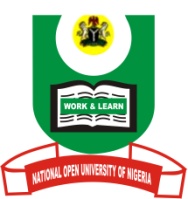 NATIONAL OPEN UNIVERSITY OF NIGERIAFACULTY OF SCIENCESDEPARTMENT OF ENVIRONMENTAL SCIENCESPlot 91, Cadastral Zone, Nnamdi Azikwe Expressway, Jabi, AbujaJULY 2018 EXAMINATIONSCOURSE CODE: ESM 301COURSE TITLE: INTRODUCTION TO PEACE AND CONFLICT RESOLUTION	(2 CREDIT UNIT)TIME ALLOWED: 2 HOURS  Instruction: Attempt question number ONE (1) and any other THREE (3) questions. Question number one (1) is compulsory and carries 25 marks, while the other questions carry equal marks (15) each1a.  	Critically examine the position of Webster value profile of peace to reflect Nigerian social reality = 13marksb.	With relevant citations, discuss sociological perspective of peace = 12marks2a. 	Outline and discuss the basic assumptions of order model =7marksb. 	Outline and discuss the factors inherent in the environment that can ignite conflict in Nigeria 8marks3a.	Define conflict = 3marks 	b.	With relevant illustrations, discuss the various types of conflicts = 12marks4. 	Write short notes on the following:	a. Conflict analysis = 5marks	b. Conflict resolution = 5marks	c. Conflict transformation = 5marks 5a) Define the terms environment according to Albert Einstein (2 mks)5b) Highlight the basic assumptions of the conflict or coercion model (7mks)5c) Classify the environment according to John Rau and David Wooten (6mks)